o dilema da internet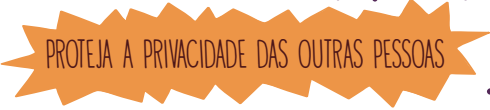 Assim como você precisa preservar a sua privacidade, também deve proteger a das outras pessoas: 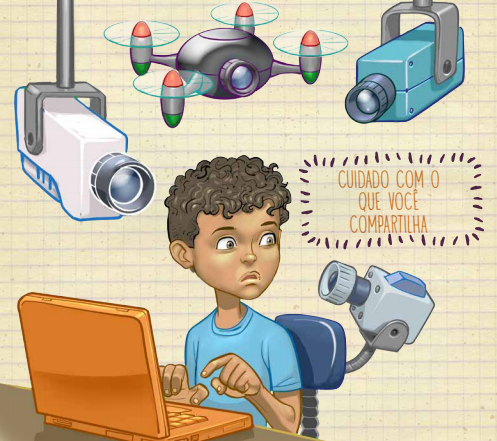 Tenha cuidado ao postar informações sobre seus amigos e familiares, por exemplo, onde estudam, onde moram, onde trabalham ou onde estarão nas férias ou finais de semana. Peça autorização antes de postar vídeos e fotos onde outros aparecem. Algumas pessoas não gostam de serem “marcadas” em postagens, então não faça isso sem saber se pode. Não compartilhe as fotos e vídeos pessoais que alguém lhe mandou, sem antes pedir autorização.Questão 1Maria enviou, através de um aplicativo, uma mensagem para Fátima, Matheus, Carlos e João. Cada um enviou para mais quatro pessoas. Quantas mensagens foram enviadas em 30 minutos? Questão 2Uma aluna programou no Logo um passeio para a TAT. 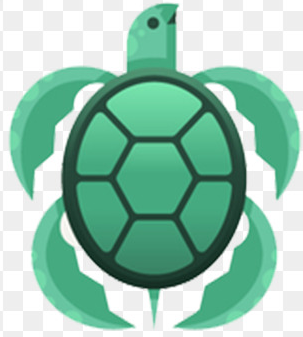 A TAT saiu do ponto M e fez o percurso seguinte: • deu três passos em frente, no sentido da seta; • virou 90 graus à sua direita e deu quatro passos em frente; • virou 90 graus à sua esquerda, deu um passo em frente e parou. 	Trace, a lápis, no quadriculado, o percurso da TAT desde o ponto M até ao ponto onde parou.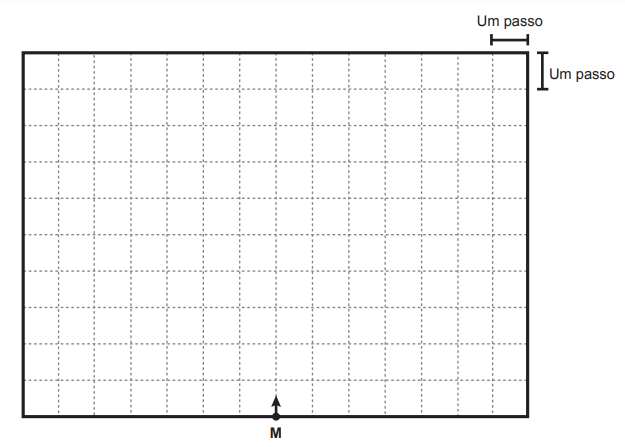 Questão 3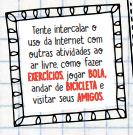 Preocupada com o tempo que seu filho passa em frente ao computador para brincar, uma mãe estabeleceu o tempo máximo de 30 minutos de uso contínuo.Considerando que ele começou a utilizar o computador às 9h30min, desenhe no relógio a hora em que teve que parar de usar. 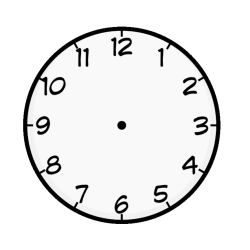 Questão 4Para se distrair, Artur convidou seu avô para passar a tarde em sua casa. O avô saiu de casa e foi, a pé, até à casa do Artur. Trace, a lápis, na figura, o percurso mais curto que o avô pode ter feito.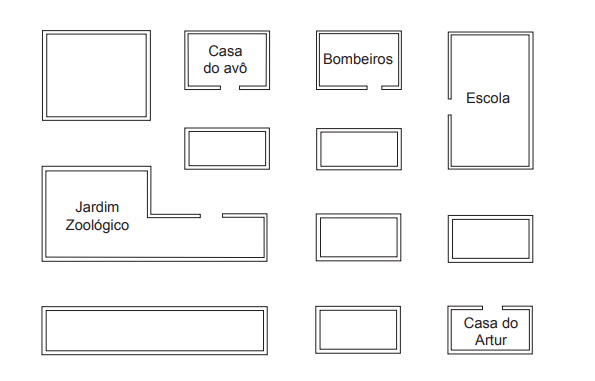 Questão 5LIGUE OS PONTOS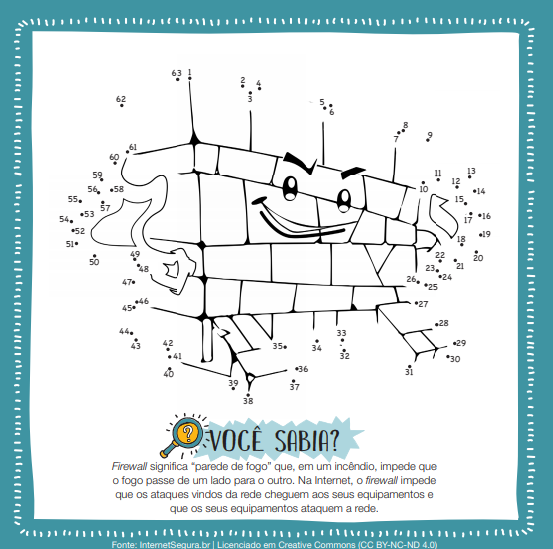 Desenhe aqui como você pensou. Resposta: 